1. Aufgaben zum FilmNach dem Anschauen des Films kannst du sicher die folgenden Fragen beantworten. a) Warum sterben immer mehr Insekten?____________________________________________________________________________________________________________________________________________________________________b) Was bedeutet das für uns Menschen?
____________________________________________________________________________________________________________________________________________________________________c) Denk einmal darüber nach, wo wir Menschen den Lebensraum bestimmter Tiere verändern. Beschreibe oder zeichne was der Mensch macht und was das für die Tiere bedeutet. d) Versuche eine Erklärung zu finden für das Wort Biodiversität. Folgende Begriffe können dir helfen. Vielfalt, Arten, Ökosysteme, Lebensräume__________________________________________________________________________________________________________________________________________________________________________________________________________________________________________________________________________________________________________________________________________________________________________________________________________________________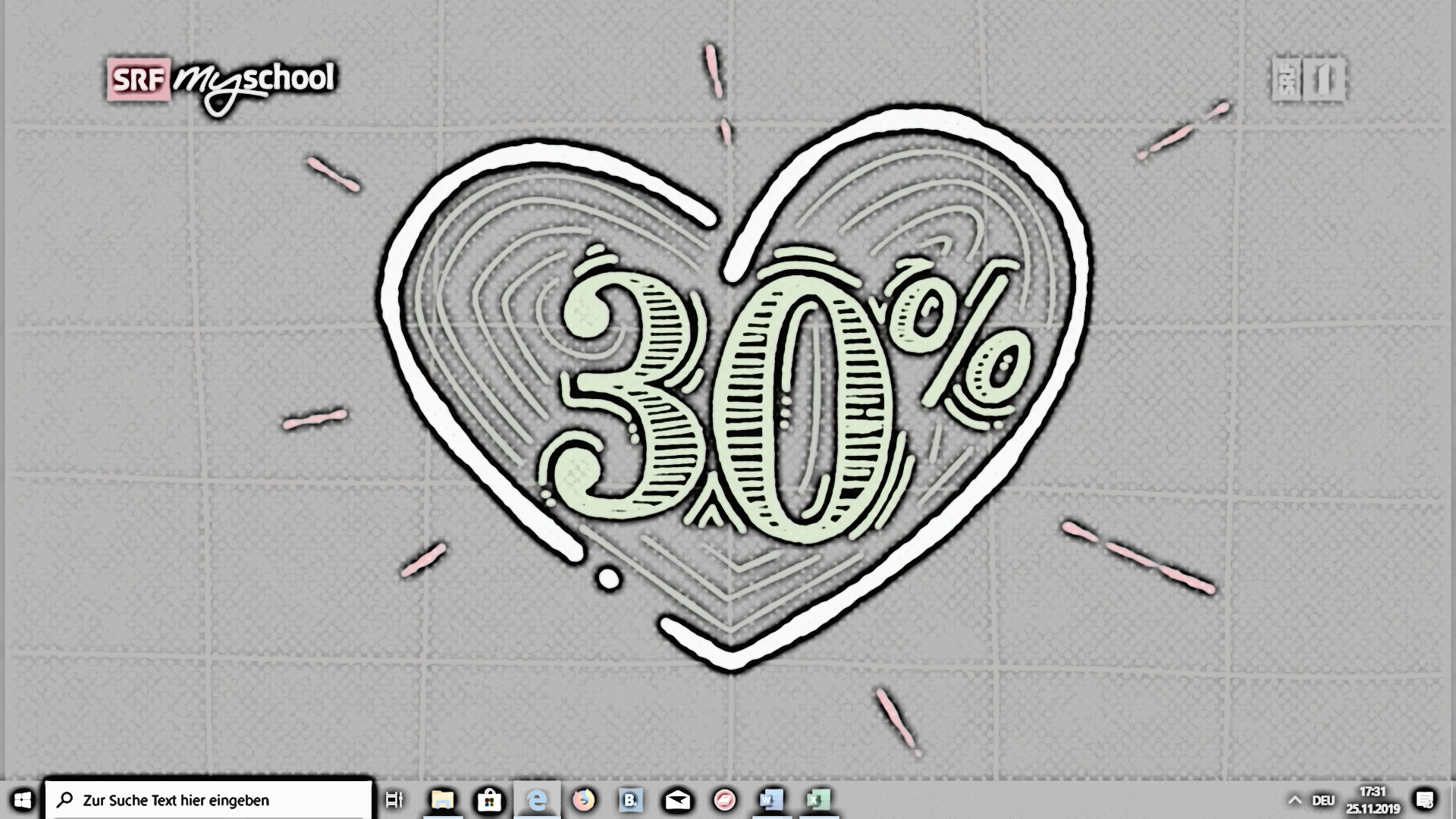 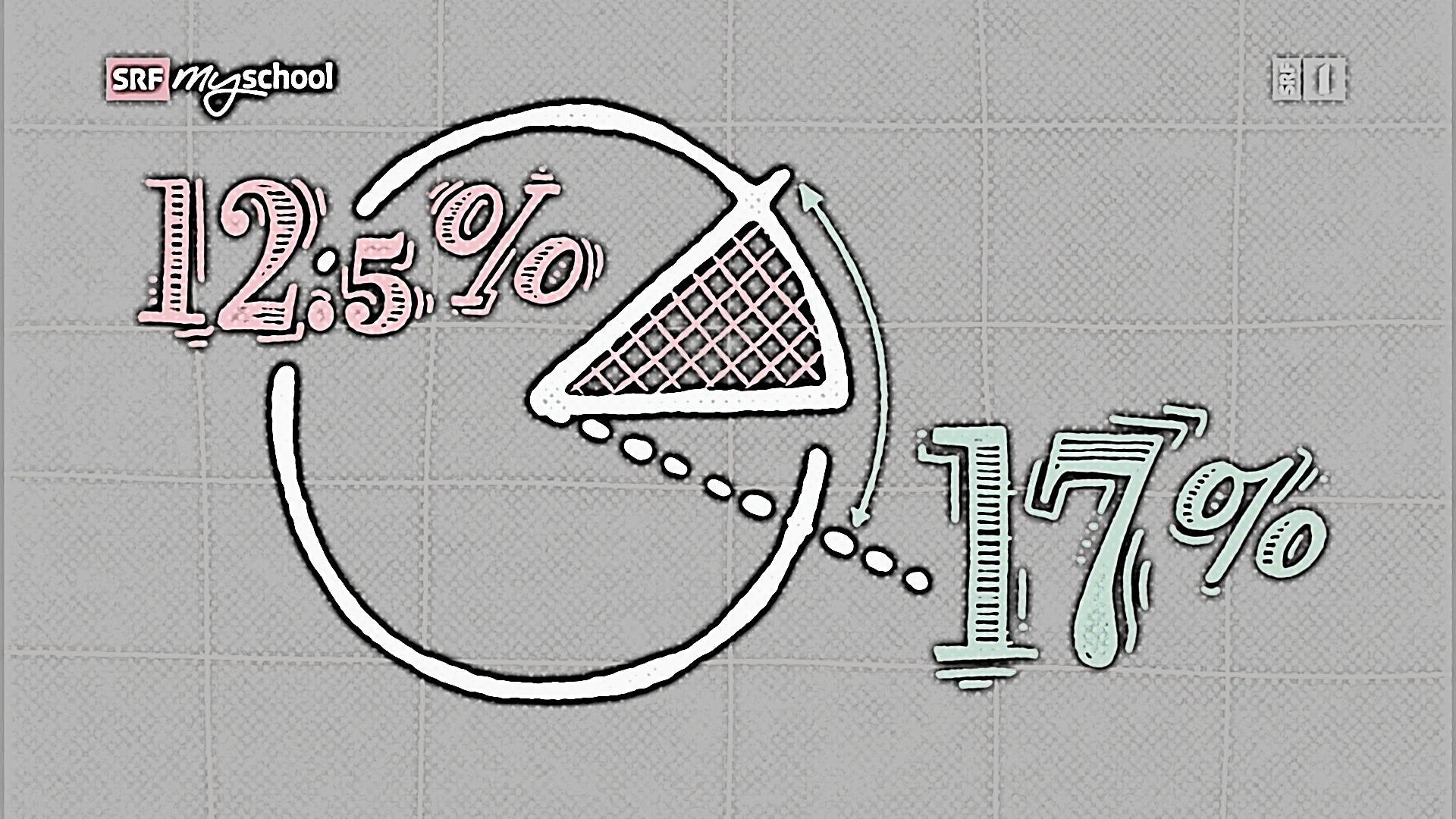 